D E C L A R A Ç Ã ODeclaro que, caso sejamos eleitos para a vaga de Coordenador e Subcoordenador do curso Mestrado Profissional em Odontologia em Saúde Pública da Faculdade de Odontologia da UFMG, aceitaremos a investidura para a representações para o qual fomos eleitos(as).Belo Horizonte, _____de  __________de 2022.__________________________________________________________Candidato(a) Titular Coordenador__________________________________________________________Candidato(a) Suplente Subcoordenador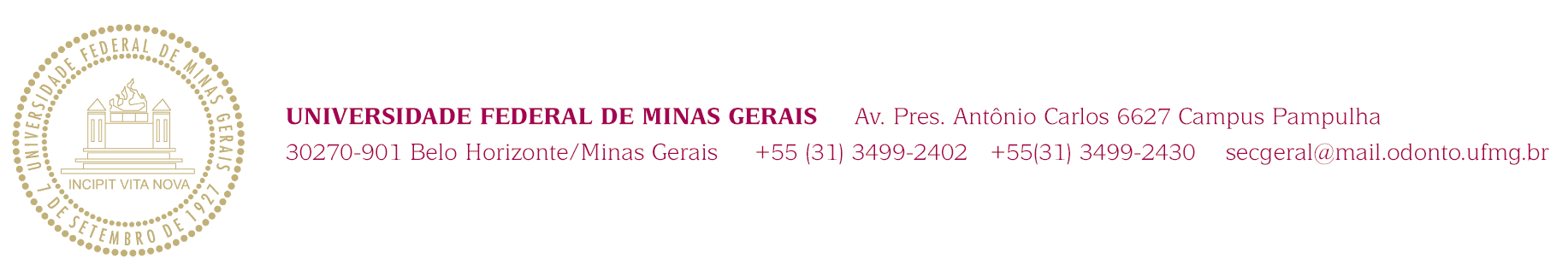 